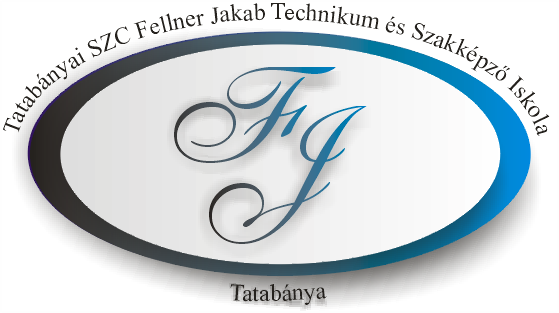 Tatabányai SZC
Fellner Jakab Technikum és Szakképző IskolaHázirend2023.BevezetőA 2019. évi LXXX. törvény a szakképzésről  32. § illetve a 12/2020. (II. 7.) Korm. rendeleta szakképzésről szóló törvény végrehajtásáról rendelet 96. § előírása értelmében az iskola életével kapcsolatos egyes kérdéseket a Házirend szabályozza.   A Házirend a tanulóközösség iskolai életének szabályozója, az iskola diákjainak alkotmánya. Előírásai a tanulóközösség minden tagjára kötelező érvényűek, minden olyan esetre vonatkoznak, amikor a tanuló az iskola felügyelete alatt áll (iskolán kívüli rendezvények is). Rögzíti a jogokat és kötelességeket, valamint az iskola munkarendjét. Betartása és betartatása iskolánk minden tanulójának, dolgozójának és a szülőknek joga és kötelessége!  Ezek megvalósítását a diákönkormányzat vezető szerveivel és a szülői munkaközösséggel közösen biztosítjuk.  A házirend nyilvános.   A házirend hatályaAz iskola házirendje állapítja meg a Szakképzési törvényben és a végrehajtási rendeletben továbbá a jogszabályokban meghatározott tanulói jogok gyakorlásának és – a tanulmányi kötelezettségek teljesítésén kívül – a kötelezettségek végrehajtásának módját, továbbá az iskola által elvárt viselkedés szabályait.A házirend előírásait be kell tartania minden iskolánkba járó tanulónak, az iskola pedagógusainak és más alkalmazottainak. Kiterjed mindazon külső személyekre (pl. szülőkre) is, akik az intézménnyel kapcsolatba kerülnek, az iskola létesítményeit használják.A házirend előírásai azokra az iskolai és iskolán kívüli, tanítási időben illetve tanítási időn kívül szervezett programokra vonatkoznak, melyeket a pedagógiai program alapján az iskola szervez, és amelyeken az iskola ellátja a tanulók felügyeletét. Ennek értelmében a házirend vonatkozik az ünnepségekre, kirándulásokra, szalagavató rendezvényre stb. is.	A házirend előírásait annak elfogadásától a törvényi rendelkezés illetve a helyi változtatási igény bejelentéséig alkalmazni szükséges.	A házirend az alábbi jogszabályok figyelembevételével történt2019. évi LXXX. törvény a szakképzésről12/2020. (II. 7.) Korm. rendelet a szakképzésről szóló törvény végrehajtásáról2011. évi CXII. törvény az információs önrendelkezési jogról és az információszabadságról1999. évi XLII. törvény a nemdohányzók védelméről2012. évi CXXV. törvény a tankönyvpiac rendjéről szóló 2001. évi XXXVII. törvény módosításáról26/1997. (IX. 3.) NM rendelet az iskola-egészségügyi ellátásrólA Munka Törvénykönyvének szakmunkástanulókra vonatkozó szabályaiAz iskola Szakmai ProgramjaAz iskola Munkavédelmi és Egészségvédelmi SzabályzataAz iskola Tűzvédelmi SzabályzataAz intézmény alapító okirataAz Intézmény adataiNeve: Tatabányai Szakképzési Centrum Fellner Jakab Technikum és Szakképző Iskola Székhelye: 2800 Tatabánya, Pilinszky János u.3.OM azonosítója: 910006/014Elérhetőség: Tel./Fax: +36-70-684-8753E-mail: tiszkk.fellner@gmail.comHonlap: www.fellner.edu.huTanulói jogokMint az iskola tanulója jogaidat alapvetően a szakképzési törvény határozza meg, ugyanakkor, mint a Magyarország állampolgára további emberi-, személyiség- és gyermeki jogokkal rendelkezel, amelyeket más jogszabályok és nemzetközi szerződések tartalmaznak.A gyermeknek, a tanulónak joga, hogya) képességeinek, érdeklődésének, adottságainak megfelelő nevelésben és oktatásban részesüljön, képességeit figyelembe véve továbbtanuljon,b) a nevelési-oktatási intézményben biztonságban és egészséges környezetben neveljék és oktassák, iskolai tanulmányi rendjét pihenőidő, szabadidő, testmozgás beépítésével, sportolási, étkezési lehetőség biztosításával életkorának és fejlettségének megfelelően alakítsák ki,c) részére az állami iskola egész szakmai programjában és tevékenységében a nevelés-oktatás során a tájékoztatás nyújtása és az ismeretek közlése tárgyilagosan és többoldalú módon történjék,d) személyiségi jogait, így különösen személyiségének szabad kibontakoztatásához való jogát, önrendelkezési jogát, cselekvési szabadságát, családi élethez és magánélethez való jogát a nevelési-oktatási intézmény tiszteletben tartsa, e jogának gyakorlása azonban nem korlátozhat másokat ugyanezen jogainak érvényesítésében, továbbá nem veszélyeztetheti a saját és társai, a nevelési-oktatási intézmény alkalmazottai egészségét, testi épségét, valamint a művelődéshez való jog érvényesítéséhez szükséges feltételek megteremtését, fenntartását,e) állapotának, személyes adottságának megfelelő megkülönböztetett ellátásban részesüljön, és életkorától függetlenül a pedagógiai szakszolgálat intézményéhez forduljon segítségért,f) az oktatási jogok biztosához forduljong) kérje a foglalkozásokon való részvétel alóli felmentését, illetve korábbi tanulmányai beszámítását,h) kérje az átvételét másik szakképző intézménybe vagy köznevelési intézménybe,i) képességeit, érdeklődését és adottságait figyelembe véve továbbtanuljon.j) a szakképző intézményben, családja anyagi helyzetétől függően –jogszabályban meghatározott esetekben –kérelmére térítésmentes vagy kedvezményes étkezésben, tanszerellátásban részesüljön, továbbá, hogy részben vagy egészben mentesüljön a tanulókat terhelő költségek megfizetése alól vagy engedélyt kapjon a fizetési kötelezettség teljesítésének halasztására vagy a részletekben való fizetésre,k) hozzájusson a jogai gyakorlásához szükséges információkhoz, tájékoztassák a jogai gyakorlásához szükséges eljárásokról,l)  hogy az állami szakképző intézményben fakultatív hitoktatásban részesüljön.m)  a kiskorú tanuló törvényes képviselőjének hozzáférésési joga van a KRÉTA felülethez. Az iskolai honlapon kezdeményezheti a belépést e-kréta menüpontra kattintva. Belépési azonosítót első szülői értekezleten személyes átvétellel kaphat. Valamint a belépésnél a Gondviselői hozzáférés igénylése gombra kattintva indíthatja el elektronikusan az igénylést. Ebben az esetben a megadott e-mail címre érkezik a belépéshez szükséges adat.Ezekről bővebben osztályfőnöki órákon, a diákönkormányzat, a diákönkormányzatot segítő pedagógus útján, illetve az iskola könyvtárában tájékozódhatsz. Alapvető jogaid gyakorlásában segítenek a házirend alábbi intézkedései.Adataidat csak beiratkozáskor, illetve az iskola igazgatójának utasítása alapján az osztályfőnököd számára kell rendelkezésre bocsátanod. Ezek körét, kezelésének és hozzáférhetővé tételének módját az iskola Adatkezelési Szabályzata tartalmazza, amelyet a könyvtárban megtekinthetsz. Azt, hogy ezek az adatok megfelelnek-e a valóságnak, osztályfőnöki órán, a KRÉTA-ban vezetett osztálynapló alapján, illetve az iskola titkárságán vezetett nyilvántartások alapján ellenőrizheted.KRÉTA jogusultságokat első osztályfőnöki órán kapod meg. Belépési problémát az osztályfőnöknek kell jelezni.A tanulói jogviszonyoddal kapcsolatos bármely kérdésekben jogod van véleményedet kinyilvánítani, ezzel azonban nem sértheted tanáraid, tanulótársaid emberi méltóságát, a tanóra rendjét. Ezért ezt tanórán csak az órát vezető pedagógus engedélyével teheted. A tanulók tájékoztatása a szaktanári, osztályfőnöki, vezetői tájékoztatókon, a felhívások, hirdetések, körözvények közreadásán, valamint a havi rendszerességgel megtartott, illetve szükség esetén, rendkívüli nagyszüneti tájékoztatón keresztül valósul meg. Rendkívüli tájékoztatót az iskolavezetés, a nevelőtestület és a diákönkormányzat kezdeményezhet. Az iskola alapdokumentumaira, a tanév rendjére, az iskola rendezvényeire, a vizsgákra, a különböző igénybe vehető kedvezményekre vonatkozó információkat az iskola honlapján is megnézheted.Jogod van minden, az iskola által szervezett szakkör-, szabadidős és sportköri foglalkozáson részt venni, munkájába belekapcsolódni. Ugyanakkor nem vagy kötelezhető a részvételre semmilyen tanórán kívüli foglalkozáson, korrepetáláson, sportversenyen (kivéve államilag támogatott GINOP felzárkóztatások, iskolai rendezvények). A választható tanórán kívüli foglalkozásokról osztályfőnököd szeptember 15-ig tájékoztat és szeptember 30-ig írásban kell jelentkezned.Az iskolában lehetőséged van a sportolásra. A délutáni sportfoglalkozások munkájába a tanév folyamán bármikor bekapcsolódhatsz. Az iskolai diáksport foglalkozásai ingyenesek.Jogod van, hogy védelmet kapj tanáraidtól, az Iskolaőrtől és az Iskolai Bűnmegelőzési Tanácsadótól, ha társaid személyes körülményeid, származásod, rokoni – vagy baráti kapcsolataid miatt kigúnyolnak, kirekesztenek, emberi méltóságodban megsértenek. Jogod van a védelemre a fizikai erőszakkal szemben.Személyes adottságaidnak megfelelően jogod van, hogy gondoskodásban, könnyítésben, felmentésben részesülj. Ilyen lehet például valamilyen tantárgy, vagy tantárgyrész osztályozása alóli mentesség, felmentés, valamely készségtantárgy tanulása alól, könnyített vagy gyógytestnevelés, felmentés az érettségi vizsga valamilyen tantárgya alól, vagy valamelyik vizsgarész alól. A felmentést, könnyítést az iskola igazgatójához címezve írásban kérheted, amelyhez csatolnod kell a pedagógiai szakszolgálat, vagy az orvos szakvéleményét, beiratkozáskor vagy legkésőbb az első tanítási napon. Ezek hiányában nem részesülhetsz felmentésben!!!Ha rendszeres gyermekvédelmi támogatásban részesülsz, tartósan beteg vagy, három vagy több gyermekes családban élsz, jogosult vagy 50 %-os térítési díjkedvezményre az iskolai étkeztetésnél. Jogosultságod érvényesítésének céljából a tanév elején osztályfőnöködtől formanyomtatványt kérhetsz, amelyet gondviselődnek kell kitöltenie és aláírnia.Minden tanulónak joga van ingyenes tankönyvellátásra. Jogod van arra, hogy képességének, érdeklődésének megfelelő nevelésben és oktatásban részesülj. Biztosítani kell a foglalkozásokon való részvételt.Vallási, világnézeti, nemzeti vagy etnikai önazonosságodat mindenkinek tiszteletben kell tartani.A tanév során osztályfőnököd segítségével kaphatsz tájékoztatást arról, hogy a következő tanévben milyen tankönyveket, taneszközöket fogtok használni.Személyes, családi, szociális problémáiddal osztályfőnököd, tanáraid segítségét is kérheted.Egészségügyi problémáddal az iskolaorvoshoz és a védőnőhöz fordulhatsz. A rendelési idő és a védőnői ügyelet időpontja az orvosi szoba ajtajára ki van függesztve.Az iskolában a munka elsősorban a szakképzési törvény, az iskola programtanterve, szakmai programja és a házirendje alapján folyik. Mindezeket jogod van megismerni, ezért ezekből a dokumentumok egy-egy példánya az iskola könyvtárában van elhelyezve, továbbá megtalálható az iskola honlapján is. Lényeges tartalmukról azonban osztályfőnöki órán is érdeklődhetsz. Személyedet, tanulmányi előmeneteledet illetően bármikor tájékoztatást kérhetsz osztályfőnöködtől, vagy a szaktanártól, de ezzel a tanár munkáját nem zavarhatod.Írásban javaslatot, kérdést intézhetsz az iskola igazgatójához, amelyre 15 napon belül választ kell kapnod.Nem kaphatsz felmentést a szakképzési évfolyamon zajló szakmai gyakorlat alól. Iskolai tanulmányaidat érettségi, vagy szakmai vizsgával kell zárnod. Az ezekre való jelentkezés módjáról, a vizsgával kapcsolatos tudnivalókról az osztályfőnököd, a szaktanárok, vagy az igazgatóhelyettesek tájékoztatnak. Ugyancsak tőlük kérhetsz segítséget, ha a továbbtanulásoddal kapcsolatban vannak kérdéseid.Társaiddal jogosult vagy diákönkormányzatot létrehozni (ahol választó és választható is vagy) és meghatározni működésének rendjét. A diákönkormányzatnak az oktatási törvény kiterjedt jogkört biztosít az iskola működésével kapcsolatos döntéseknél. Ezekről a jogokról az iskola igazgatóhelyettese és a diákönkormányzatot segítő pedagógus tájékoztatja a diákönkormányzat vezetőit. A tanulók nagyobb közösségét érintő döntésekben – amely iskolánkban az össz tanulólétszám 25% -a – a diákönkormányzat véleményét ki kell kérni.Társaiddal közösen, tanulmányaitokkal összefüggő vagy kulturális és sporttevékenységetek megszervezésére diákköröket hozhattok létre. A diákkör létrehozását írásban be kell jelentenetek az iskola igazgatójának, a kérvényben meg kell jelölnötök célját, tevékenységét, tagjainak, vezetőjének nevét, osztályát, és hogy működéséhez milyen segítségre van szükségetek. Az intézményvezető a diákkör célja, létszáma és az anyagi lehetőségek mérlegelésével dönt a támogatásáról.Tudnod kell, hogy bármely jogod, vagy jogos érdeked sérelme esetén jogorvoslattal élhetsz. A hivatalos eljárásról a diákönkormányzat vezetőségétől kaphatsz útmutatást. A jogorvoslati eljárás előtt azonban a diákönkormányzat fórumain, illetve az iskola igazgatójához írt kérvény útján is kereshetsz elégtételt.Jogodban áll, hogy napi 2 "nagydolgozatnál" (témazárónál) többet ne írj, ezeket is tanárod köteles egy héttel előbb bejelenteni. Ha olyan szakképzési évfolyamon tanulsz, ahol a heti gyakorlati napok száma a kettőt meghaladja, akkor ez a korlátozás rád nem vonatkozik. A kiértékelt írásbeli munkát 10 munkanapon belül kézhez kell kapnod.Kérheted felvételedet a kollégiumba, illetve átvételedet más iskolába. Jogodban áll az is, hogy független vizsgabizottság előtt adj számot tudásodról. Az ilyen típusú kérelmedet írásban, a tanév, illetve a félév vége előtt legalább 30 nappal korábban kell benyújtanod az iskola igazgatójához, aki továbbítja kérelmedet az illetékes szervhez.Tájékoztatás a tanulói jogviszonyra vonatkozó néhány szabályrólTanulói jogviszonyod, jelentkezésed alapján felvétel, vagy átvétel útján keletkezett. A szakiskolai és technikumi tagozatra jelentkezőket az általános iskolából hozott osztályzatok alapján rangsoroljuk. A felvételről, átvételről az iskola igazgatója dönt. Tanulói jogviszonyod az utolsó évfolyam sikeres elvégzése, igazolatlan mulasztásaid (ha nem vagy tanköteles), fegyelmi határozat következtében, vagy a te és szüleid szabad elhatározása folytán szűnhet meg. A tanulói jogviszony megszűnését mindig írásba kell foglalni. Előfordulhat, hogy tanulmányaid alatt pl. hiányzásod miatt osztályozó vizsgát, iskolatípus-váltásod miatt különbözeti vizsgát, vagy elégtelen tanulmányi munkád miatt javítóvizsgát, a szakképzésben pedig köztes vizsgát kell tenned. A vizsga három tagú bizottság előtt történik, amely az iskola pedagógusaiból áll. A vizsga részeit (írásbeli, szóbeli) az iskola határozza meg. A tanulói kötelezettségekA tanuló kötelessége, hogya) részt vegyen a kötelező és a választott foglalkozásokon és szakmai gyakorlatokon,b) eleget tegyen – rendszeres munkával és fegyelmezett magatartással, képességeinek megfelelően – tanulmányi kötelezettségének,c) életkorához és fejlettségéhez, továbbá iskolai elfoglaltságához igazodva, pedagógus felügyelete, szükség esetén irányítása mellett közreműködjön saját környezetének és az általa alkalmazott eszközöknek a rendben tartásában, a tanítási órák, rendezvények előkészítésében, lezárásában,d) be kell tartanod az iskolai tanórai és egyéb foglalkozások, az iskola helyiségei és az iskolához tartozó területek használati rendjét, a gyakorlati képzés rendjéte) óvja saját és társai testi épségét, egészségét, a szülő hozzájárulása esetén részt vegyen egészségügyi szűrővizsgálaton, elsajátítsa és alkalmazza az egészségét és biztonságát védő ismereteket, továbbá haladéktalanul jelentse a felügyeletét ellátó pedagógusnak vagy más alkalmazottnak, ha saját magát, társait, az iskola alkalmazottait vagy másokat veszélyeztető állapotot, tevékenységet vagy balesetet észlelt,f) megőrizze, továbbá az előírásoknak megfelelően kezelje a rábízott vagy az oktatás során használt eszközöket, óvja az iskola létesítményeit, felszereléseit,g) az iskola vezetői, pedagógusai, alkalmazottai, tanulótársai emberi méltóságát és jogait tiszteletben tartsa, tiszteletet tanúsítson irántuk, segítse rászoruló tanulótársait,h) megtartsa az iskolai Szakmai Programjában, továbbá a házirendben foglaltakat.Az iskolával való tanulói jogviszonyodból az alábbi kötelezettségeid származnakRészt kell venned a kötelező és az általad választott foglalkozásokon, az iskolai ünnepségeken, rendezvényeken, az iskola által meghatározott megfelelő öltözetben. A megfelelő öltözék a fehér felső és sötét alsó ruházat, a szoknya nem érhet a térden felül.Iskola területét igazgatói engedély nélkül nem hagyhatod el.Rágógumit és energiaitalt az iskola területére behozni, fogyasztani tilos.A gyakorlati oktatáson a munkaruha kötelező, hiánya esetén nem veheted fel a munkát, igazolatlan órákkal szankcionáljuk.Testnevelés felszerelés hiánya esetén, felszerelés hiányát rögzítjük és az órai munkád elégtelen. Rendszeres munkával, képességeidnek megfelelően eleget kell tenned tanulmányi kötelezettségeidnek. Ezt csak úgy tudod megtenni, ha az órákra a szükséges felszerelést magaddal hozod.Meg kell tartanod a tanórai és tanórán kívüli foglalkozások rendjét, az iskola szabályzatainak előírásait.Szüleidet rendszeresen kell tájékoztatnod a kötelességeiddel kapcsolatos iskolai történésekről.A Kréta bejegyzéseit csak a tanár javíthatja, helyesbítheti.Valótlan adat(ok) bejegyzése a Kréta rendszerben fegyelmi vétségnek számít.Meg kell óvnod saját és társaid testi épségét, haladéktalanul jelentened kell, ha másokat veszélyeztető tevékenységet, vagy sérülést, balesetet észleltél.Tiszteletben kell tartanod tanáraid és tanulótársaid emberi méltóságát, jogait.Magatartásoddal nem sértheted mások tanuláshoz való jogát.Meg kell óvnod a rád bízott eszközöket, az iskola létesítményeit, felszereléseit.Közre kell működnöd környezeted rendben tartásában, rendezvények előkészítésében, lezárásában. A rendezvényekkel kapcsolatos feladatok teljesítésében önkéntesen, az oktatás-technikus, vagy a diákönkormányzatot segítő pedagógus részvételével vehetsz részt.Részt kell venned az iskola által szervezett kötelező egészségügyi és szűrővizsgálatokon.Az iskola dolgozóit- tanulótársaid mindig a napszaknak megfelelően kell köszöntened, és az iskola épületében, rendezvényein a nem vallási alapú fejfedőket le kell venni, igazgató engedélyezheti ennek mentességét.Tudomásul kell venned, hogy veszélyes tárgyakat az iskola területén és az iskola által bárhol rendezett programokra bevinni tilos. A tiltott eszközöket tanáraid elvehetik Tőled és az iskola erre kijelölt páncélszekrényében elzárhatják egyéb intézkedésig!Tilos az iskola területén, valamint az iskola által szervezett iskolán kívüli programokon a szervezetre káros élvezeti cikkek (alkohol, kábítószer, dohánytermék stb.) birtoklása, árusítása és fogyasztása.  Az iskola egész területén tilos a dohányzás, dohányzást imitáló elektronikus szerkezetek használata. E-cigarettát sem lehet használni! Tilos „has póló”, a combközépnél feljebb érő rövidnadrágok és térd fölé érő szoknyák, rövid nadrágok, „izom pólók” viselete valamint az ujjbegynél hosszabb műköröm használata. A házirendben tiltott ruházatott, akkor sem lehet viselni, ha fölé takaró ruházatott viselsz.Tanulók számára tilos az iskola főbejárata előtti járda és lépcsősor közötti területen a dohányzás. Teendők mulasztás eseténA gondviselő köteles a tanuló betegségéről az osztályfőnököt 24 órán belül értesíteni. Betegség vagy egyéb ok miatti hiányzásodról a hiányzást követő tanítási napon, de legkésőbb egy héten belül orvosi, vagy más hivatalos igazolást kell bemutatnod. A mulasztás igazolásának elfogadására az osztályfőnök és – az osztályfőnök esetleges hosszabb távollétében – az igazgatóhelyettes jogosult.Ha a szakmai gyakorlati képzésen tanulószerződés alapján veszel részt hiányzásodat „táppénzes papírral” kell igazolnod a gyakorlati oktatás szervezőjénél. Az igazolásmásolatát az osztályfőnöködnek is be kell mutatnod. 10. évfolyamtól a szakképzésben résztvevő diákok az iskolai elméleti hiányzásról is táppénzes papírt kell kérniük az orvostól. A szülői három napos igazolás számukra megszűnik.A szülő előre tudott jelentős családi esemény alkalmából előzetesen, írásban a távolmaradásodat kérheti évente 3 tanítási napról. Ezen túlmenően – rendkívüli esetben – a távolmaradás engedélyezéséről az igazgató dönt. A tanulmányi elmaradást pótolnod kell.Hiányzás utólagos szülői igazolásával, a hiányzás okának haladéktalan bejelentése mellett fogadhat el az osztályfőnök.Nem számít hiányzásnak, ha iskolai ügy miatt hiányzol, de az tanáraidnak jeleznie kell a naplóban a hiányzás tényét.A hiányzás következményeiIgazolatlan a mulasztásod, ha azt egy héten belül hiteles orvosi igazolással, szülői, vagy egyéb hivatalos kikérővel nem igazoltad.Megszűnik a tanulói jogviszonyod – a tanköteles kivételével - ha igazolatlanul harminc tanítási óránál többet mulasztottál, feltéve, ha az iskola a gondviselőt legalább két alkalommal írásban figyelmeztette a mulasztás következményeire.Ha harminc óránál kevesebb az igazolatlan hiányzások száma, az osztályfőnök eddigi magatartásod és a mulasztott órák száma alapján dönt fegyelmi intézkedés alkalmazásáról, vagy fegyelmi eljárás megindításáról.Az iskola köteles a szülőt és a tanuló kollégiumi elhelyezése esetén a kollégiumot is értesíteni a tanköteles tanuló első alkalommal történő igazolatlan mulasztásakor, továbbá abban az esetben is, ha a nem tanköteles kiskorú tanuló igazolatlan mulasztása a tíz órát eléri. Az értesítésben fel kell hívni a szülő figyelmét az igazolatlan mulasztás következményeire. Ha az iskola értesítése eredménytelen maradt, és a tanuló ismételten igazolatlanul mulaszt, az iskola a gyermekjóléti szolgálat közreműködését igénybe véve megkeresi a tanuló szülőjét.Ha a tanuló igazolatlan mulasztásai elérik a jogszabályban előírt határértékeket, az osztályfőnök jelzése alapján az iskola igazgatója tájékoztatja az illetékes hivatalokat a mulasztás tényéről! (Szkt. 58§, A szakképzésről szóló törvény végrehajtásáról szóló 12/2020. (II. 7.) Korm. rendelet 163.§)Ha a tanulási évben az igazolt és igazolatlan mulasztásod a szakképzési évfolyamon, az elméleti órák 20 %-át vagy egy adott tantárgyból a tantárgyi órák 30 %-át meghaladja és emiatt teljesítményed nem volt érdemjeggyel értékelhető, a tantestület engedélyével osztályozó vizsgát kell tenned. A tantestület megtagadhatja az engedélyt, ha több mint 10 óra igazolatlan mulasztásod volt.Ha a tanulónak a szorgalmi időszakban teljesítendő gyakorlati képzésről való igazolt és igazolatlan mulasztása egy tanévben meghaladja az adott tanévre vonatkozó összes gyakorlati képzési idő (óraszám) húsz százalékát, a tanuló tanulmányait csak az évfolyam megismétlésével folytathatja. Ha a tanuló mulasztása az előzőekben meghatározott mértéket eléri, de igazolatlan mulasztása nincs és szorgalma, elért teljesítménye alapján a mulasztását a következő tanév megkezdéséig pótolja és az előírt gyakorlati követelményeket teljesíteni tudja, mentesíthető az évfolyam megismétlésének kötelezettsége alól. Ha a tanuló a tanórai foglalkozás kezdetére nem érkezik meg, a késést igazolnia kell a házirendben foglalt szabályok szerint. A késések idejét össze kell adni. Amennyiben ez az idő eléri a tanórai foglalkozás időtartamát, a késés egy igazolt vagy igazolatlan órának minősül. Az elkéső tanuló nem zárható ki a tanóráról, foglalkozásról.Kötelezettségeid megszegésének következményeiHa kötelezettségeidet vétkesen, súlyosan megszeged, fegyelmi eljárás alapján fegyelmi büntetésben részesülsz. Fegyelmi büntetés lehet: megrovás, szigorú megrovás, kedvezmények juttatások csökkentése, áthelyezés másik osztályba, vagy iskolába, eltiltás a tanév folytatásától, kizárás az iskolából.Ha kötelezettségeidet a házirendben foglaltakat enyhébb fokban megszeged, fegyelmi intézkedésben részesülsz. Ezek lehetnek: szaktanári figyelmeztetés, osztályfőnöki figyelmeztetés vagy intés, igazgatói intés vagy megrovás.Fegyelmező intézkedés vagy fegyelmi büntetés kiszabásakor minden esetben mérlegelni kell a fegyelemsértés elkövetésének körülményeit, a fegyelemsértő tanuló korábbi magatartását és a fegyelemsértés miatt bekövetkező érdeksérelmet. A tanulóval szemben ugyanazért a kötelességszegésért csak egy fegyelmi büntetés állapítható meg.Fegyelmi büntetésben és nem fegyelmező intézkedésben részesül az a tanuló, aki társai testi épségét szándékosan, vagy súlyos gondatlanságból veszélyezteti, tanárai, társai, az iskola dolgozóinak emberi méltóságát súlyosan sértő, társaival szemben fenyegető, jogos félelmet keltő magatartást tanúsít, szándékosan számottevő kárt okoz, az intézménybe alkoholt hoz be, birtokol, fogyaszt. Szintén fegyelmi büntetésben részesül az a tanuló, aki olyan magatartást tanúsít, ami a szabálysértési törvény, vagy a Büntető Törvénykönyv szerint büntetendő. Az intézmény ezekben az esetekben az illetékes hatóságnál eljárást kezdeményez. A fegyelmi eljárásban hozott elsőfokú határozat, valamint a szakképzési államigazgatási szerv fegyelmi büntetéssel kizárt tanuló számára másik szakképző intézményt, illetve köznevelési intézményt kijelölő határozata ellenfellebbezésnek van helye. A fellebbezés benyújtására a tanuló, kiskorú tanuló esetén a kiskorú tanuló törvényes képviselője jogosult Végrehajtani csak végleges fegyelmi határozatot lehet. Ha a végrehajtás elmaradása a többi tanuló jogait súlyosan sértené vagy más elháríthatatlan kárral, veszéllyel járna, az elsőfokú határozat azonnal végrehajthatóA fegyelmi tárgyalások lebonyolítása a  Szakképzésről szóló 2019. évi LXXX. törvény  65.§ továbbá A szakképzésről szóló törvény végrehajtásáról szóló 12/2020. (II. 7.) Korm. rendelet 196.§- 214.§ alapján történik.Ha az iskolának jogellenesen kárt okozol, ezért helyt kell állnod. A károkozás legmagasabb mértéke gondatlan károkozás esetén a minimálbér fele, szándékos károkozás esetén a minimálbér ötszöröse lehet.A tanulók jutalmazásának elvei és formáiA tanuló joga, hogy kiemelkedő tanulmányi munkájáért, példamutató magatartásáért, szorgalmáért, közösségi tevékenységéért, sporttevékenységéért, a különböző szintű versenyeken elért eredményéért dicséretben illetve jutalomban részesüljön. A dicséretekről az osztályfőnök, a szaktanár illetve az igazgató, a jutalmazásról a nevelőtestület, az igazgató, az osztályfőnök és a diákönkormányzat dönthet.Az iskola dicséretben részesíti, illetve jutalmazza azt a tanulót, aki képességeit figyelembe véve tanulmányi munkáját kiemelkedően végzi, kitartó szorgalmat, vagy példamutató közösségi magatartást tanúsít, eredményes kulturális tevékenységet folytat, kimagasló sportteljesítményt ér el, egyéb módon hozzájárul az iskola jó hírnevéhez.A kiemelkedő eredménnyel végzett együttes munkát és a példamutatóan egységes helytállást tanúsító tanulói közösséget csoportos dicséretben kell részesíteni.Elismerés szóban és írásban adható. Az írásos dicséretek formái: tanári, oktatói dicséret, osztályfőnöki dicséret, igazgatói dicséret, általános nevelőtestületi dicséret. Az egész tanévben kiemelkedő teljesítményű tanulók tantárgyi, szorgalmi és magatartási dicséretét a bizonyítványba is be kell vezetni. Az intézményi szinten kimagasló teljesítményt nyújtó tanulók igazgatói és általános nevelőtestületi dicséretét a tanévzáró ünnepély nyilvánossága előtt oklevéllel, tárgyjutalommal kell elismerni.Az iskola nyilvánossága előtti jutalmazást a pedagógusok és az osztályfőnök, a tanulóközösség javaslata alapján kerülhet sor. A tanulót az osztályfőnök írásban terjeszti fel az igazgatóhelyettesnek. A jutalmazásról a nevelőtestület dönt az utolsó értekezleten.A térítési díj és a tandíj fizetésének szabályaiIngyenesen biztosított:a tanórai foglalkozáskét szakképesítésre való felkészülés, ennek keretében a gyakorlati képzéshez biztosított munkaruha, egyéni védőfelszerelés és tisztálkodási eszköz, az ágazati vizsga, a különbözeti vizsga, a javítóvizsga, a szakmai alkalmassági vizsga, a pályaalkalmassági vizsgálat, valamint az első és második szakmai vizsga a tanulói jogviszony ideje alatt, a tanulói jogviszony fennállása alatt megkezdett vizsga esetén a pótló szakmai vizsga és első alkalommal a javító szakmai vizsga,a tanköteles korú tanulót kivéve, ugyanazon évfolyam második és további alkalommal történő megismétlése abban az esetben, ha arra nem azért van szükség, mert a tanuló a tanulmányi követelményeket nem teljesítette,az osztályok heti időkerete terhére megszervezett kötelező és a nem kötelező egyéb foglalkozás,a tanulmányi és szakmai verseny, szakkör, érdeklődési kör, diáknap, az énekkari foglalkozás, más művészeti tevékenység, az iskolai sportkör, a házibajnokság, az iskolák közötti verseny, bajnokságok,az iskola nyitva tartása és a jogszerű benntartózkodás ideje alatti, valamint az étkezés ideje alatti felügyelet,az érettségi vizsga a tanulói jogviszony ideje alatt az érettségi bizonyítvány megszerzéséig és az adott vizsgatárgyból az érettségi bizonyítvány megszerzése előtti, tanulói jogviszonyban tett sikertelen érettségi vizsga első javító- és a pótló vizsgája,a tanulmányok alatti vizsga, kivéve a független vizsgát,a tanulók egészségfejlesztése, a kötelező rendszeres egészségügyi felügyelet,a pedagógiai program végrehajtásához kapcsolódó, a minden tanuló számára előírt tananyag megismerését, feldolgozását, a mindennapi testedzést szolgáló, intézményen kívüli kulturális, művészeti, sport- vagy más foglalkozás, kirándulás, erdei iskola,a nevelési-oktatási intézmény létesítményeinek, eszközeinek használata a térítésmentes szolgáltatás igénybevételekor,   l) sajátos nevelési igényű gyermek, tanuló esetén az állapotának megfelelő köznevelési intézményi ellátás.A tandíj-, térítési díj-fizetési kötelezettségTandíjat kell fizetni:Nem tanköteles tanulónak a tanulmányi követelmények teljesítésének elmulasztása miatt az évfolyam harmadik vagy további megismétlésekor, harmadik vagy további szakképesítésre való felkészülés és annak szakmai vizsgája esetén, a tanfolyami felnőttképzésben résztvevőknek.Térítési díjat (vizsgadíjat) kell fizetni a következő szolgáltatásokért:Az iskola helyiségeinek és eszközeinek tartós és eseti bérbeadása.Független vizsga.Nem tanköteles tanulónak a tanulmányi követelmények nem teljesítése miatt az évfolyam harmadik alkalommal történő megismétlése.Az érettségi bizonyítvány megszerzése utáni minden újabb érettségi vizsga,a tanulói jogviszony megszűnése utáni érettségi és szakmai vizsga,a tanulói jogviszony alatt megkezdett, de be nem fejezett érettségi vizsga második vagy további javító, pótló vizsgája, a be nem fejezett szakmai vizsga második és további javítóvizsgája.A térítési és tandíj mértékeA mindenkori hatályos jogszabályok alapján! A térítési díjat és a tandíjat a fenntartó által meghatározott mértékben a tanulmányi eredménytől függően és a szociális helyzet alapján csökkenteni lehet.A tandíjat, térítési díjat az iskolában átvehető csekken kell befizetni a Tatabányai Szakképzési Centrum számlájára.A tanulói munkarendAz oktatás az órarend alapján a kijelölt tantermekben, illetve gyakorlati képző helyen történik. A tanórák időtartama 45 perc, a gyakorlati képzésé a szakközépiskolában 60 perc.A szakmai elméleti és közismereti órák esetén az első tanítási óra reggel 8 óra 05 perckor kezdődik. A szünetek tíz percesek, a harmadik órát követő szünet tizenöt perces. A szünetek ideje alatt a tantermekben szellőztetni kell.Gyakorlati oktatás mindig 7:00 - kor kezdődik és minden tanórája 60 perc.A vasipari tanműhelyben 07:00-tól 14:00-ig tart a szakmai képzés. Az oktató a tanműhelyben köteles tartózkodni, a tanulókat nem lehet felügyelet nélkül hagyni még reggeli idő alatt sem.Reggeli idő: 08:50 – 09:20-ig tart.Az építőipari tanműhelybenA tanműhely nyitása 06.45-kor.A tanműhely zárása: Az oktatás befejezése után 15 perccel.Az oktatás 07:00 –kor kezdődik, 08:50 – 09:20-ig reggeli idő.Az öltözőbe tanuló csak oktatói felügyelettel mehet be, ill. tartózkodhat. Az öltöző és a tanműhelyek, valamint a gépek indítókulcsait csak az oktató veheti át.Óra alatt a tanulók a tanár utasításait követik.A tanítási órákon tilos étkezni, innivalót fogyasztani, mobiltelefont használni. Az óra végén a termet tisztán és rendben kell elhagyni.Ha a tanítási óra közben felnőtt lép a terembe (pl. körözvényt hoznak), a tanulók néma felállással köszöntik őt.A tanórák végén a csengőszót követően tanári engedéllyel hagyhatod el a tantermet.A szünetekben köteles vagy az udvaron tartózkodni, ha az időjárás ezt lehetővé teszi!Becsöngetéskor az osztályok a tanteremben, vagy a tanterem előtt fegyelmezetten várakoznak.Tanítás előtt, valamint a szünetekben elsősorban az udvaron és az épület folyosóin tartózkodhatsz.A folyosókon, a lépcsőházban a diákok kerüljék a lármázást és minden olyan játékot, amely veszélyezteti saját és mások testi épségét, vagy kárt okozhat. Hangos zenehallgatás tilos!Szünetekben az ügyeletes tanár rendelkezéseit be kell tartani. Szemetelni az egész iskola területén tilos!A tanórák alatt a tantermet csak indokolt esetben és az órát tartó pedagógus engedélyével hagyhatod el.A lyukas órák alatt a kizárólag az aulában, a büfében és az illemhelyen tartózkodhatsz.A gyakorlati oktatás szüneteiben csak a büfé és azt a gyakorlati hellyel összekötő földszinti folyosón és az oktató által kijelölt helyen tartózkodhatsz.A tanórán kívüli foglalkozások a tanulók, a szülők és a pedagógusok igénye szerint szerveződhetnek, heti rendszerességgel, a kötelező órákat követően. Az ilyen foglalkozások alatt is köteles vagy az iskolamunkarendjét megtartani, és a foglalkozást vezető pedagógus utasításait követni.Az iskola épületét tanítási idő alatt csak iskolai vezetők által hitelesített távozási engedély bemutatásával hagyhatod el.Az iskola teljes területén tilos dohányozni. A dohányzási tilalmat megszegőkkel szemben fegyelmi eljárás indul.Szeszes italt az épületbe behozni, fogyasztani nem szabad.Az iskolába mobiltelefont behozhatsz, használhatsz, de ez nem járhat társaid zavartalan tanulásához való jogának, az intézmény szabályainak sérelmével. Ezért a tanórák, vagy az iskolai rendezvények alatt azt ki kell kapcsolnod, a falon elhelyezett tartóba köteles vagy elhelyezni.Ha a tanulói jogviszonyoddal össze nem függő, nagy értékű tárgyat hozol be az iskolába, tudnod kell, hogy annak sérüléséért, eltűnéséért az iskola csak szándékos károkozása esetén tartozik felelősséggel. Értékeid megőrzéséhez – kivételes esetben – valamelyik tanárod, vagy osztályfőnököd segítségét kérheted.Az iskolába nem hozhatsz be semmilyen dolgot, amellyel tanáraid, tanulótársaid testi épségét veszélyezteted, az iskolai munka rendjét zavarod.Hangszórók vagy bluetooth esetleg infra adapterek irányítók, melyekkel zavarhatod az iskolai eszközöket, fegyelmet, rendet nem hozhatsz be az iskolába. A szabály megszegése esetén elkobozzuk és szülőnek adjuk vissza, fegyelmi intézkedések mellett.Az iskolai ünnepségekre, az iskola által szervezett, iskolán kívüli rendezvényekre is érvényesek a legfontosabb kötelezettségeid. Tartanod kell magad a rendezvény programjához, pedagógusaid utasításaihoz, a rendezvényt nem zavarhatod. Alkoholt nem fogyaszthatsz, dohányozni nem szabad.A tanulók hivatalos ügyeiket a titkárságon- a szünetekben intézhetik, (ügyfélfogadás 900-1300 között) tanáraikat a tanári szobából kihívathatják, de oda be nem mehetnek.A tanulók vendégeket (szülőket, hozzátartozókat) tanítási időben csak halaszthatatlan esetben fogadhatnak. Védő, óvó rendszabályokÁltalános kötelezettséged – társaid, tanáraid, az iskola alkalmazottainak testi épségét, egészségét megőrizni, a veszélyhelyzetet, sérülést, balesetet azonnal jelezni az ügyeletes, vagy a foglalkozást vezető tanárnak. Az iskola munkavédelmi megbízottja a balesetről jegyzőkönyvet készít.A tanév megkezdésekor baleset- és tűzvédelemi oktatáson kell részt venned. Az oktatásra az első osztályfőnöki órán kerül sor az iskola baleset- és munkavédelmi felelősének irányításával.A számítástechnikai, könyvtári, tanműhelyi gyakorlat és a testnevelési foglalkozás megkezdése előtt munkavédelmi oktatásban is részt kell venned.A gyakorlati oktatásban munkát csak oktatód utasításainak megfelelően, az általa kijelölt helyen és módon, a tudomásodra hozott munkavédelmi szabályoknak megfelelően, oktatód felügyelete alatt végezhetsz.A rendelkezésedre bocsátott védőfelszereléseket rendeltetésszerűen kell használnod.A testnevelés órán, a sport foglalkozásokon a gyakorlatokat csak tanárod utasítására kezdheted meg, és utasításai alapján végezheted. A rendelkezésedre bocsátott sporteszközöket rendeltetésszerűen kell használnod. A tantermekben elhelyezett elektromos feszültség alatt lévő eszközökhöz nem nyúlhatsz, a számítástechnika órán számítógépeket csak a tanárod utasításának megfelelően kapcsolhatod be és használhatod. A számítógépes hálózatot csak a szaktanár helyezheti üzembe.Tanulmányi kirándulásokon az esetleges szabad programok alkalmával tartózkodnod kell a kirándulást vezető pedagógus által megjelölt veszélyforrásoktól, veszélyes magatartástól. Alkoholt nem fogyaszthatsz.Bombariadó, tűzriadó esetén az osztályfőnöki órán ismertetett riadótervnek megfelelően hagyd el az épületet.Az iskola helyiségeinek, berendezési tárgyainak és a hozzá tartozó területek használatának rendjeAz iskola helyiségeinek berendezéseit az iskola tanulói, pedagógusai, alkalmazottai kivételével mások csak igazgatói engedéllyel használhatják. A terembérleti szerződésekből származó bevételt az iskola működésére kell fordítani.A tantermekben kizárólag tanítási órákon tartózkodhatsz. Vigyáznod kell a tanterem és a bútorzat épségére, tisztaságára. A hulladékot a zárt szeméttárolóban kell elhelyezned. A tantermek igazgatói engedéllyel tanórán kívüli foglalkozások, diákkörök céljaira is szolgálhatnak.Az iskolában tanulási idő alatt tanuló felügyelet nélkül nem tartózkodhat. A felügyeletet a foglalkozást végző pedagógus, illetve szünetekben a külön ügyeleti rend alapján beosztott pedagógusok végzik.A tornatermet, a sportpályákat és a kondicionáló termet a testnevelési órák, sportköri foglalkozások és a mindennapos testedzés alkalmával veheted igénybe, a fokozott balesetveszély miatt kizárólag szaktanári felügyelettel.A sportszereket a szaktanártól veszed át, és neki kell leadnod.Ismereteid bővítésére, ismeretterjesztő és kötelező irodalom kölcsönzésére, az iskola dokumentumainak megtekintése céljából igénybe veheted az iskolai könyvtárat. A könyvtári helyiség használata a könyvtáros-tanár segítségével és felügyeletével történik.Az iskola helyiségeiben a kifüggesztett teremhasználati rend utasításait be kell tartani.Az iskola épületében és területén a tanítási idő után csak felügyelettel, tanórán kívüli foglalkozás vagy sportfoglalkozás résztvevőjeként tartózkodhatsz. Az iskola tanítási szünetekben és hétvégén zárva van, tanítási szünetben külön ügyeleti rend szerint hetente egy napon van nyitva.A diákönkormányzat feladatainak ellátásához térítésmentesen használhatja az iskola helyiségeit, berendezéseit, ha ezzel nem korlátozza az iskola rendeltetésszerű működését.Kisebb értékű taneszközök szállítását, a pedagógus rád bízhatja, ilyenkor a legnagyobb figyelemmel, az eszköz épségét óvva kell eljárnod. A könyvtári kölcsönzési rend alapján kikölcsönzött könyvekért, vagy a sportszertárból felvett eszközökért, mezekért kártérítési felelősséggel tartozol.A tantárgyválasztásra vonatkozó szabályokAz igazgató minden év április 15-ig elkészíti és közzéteszi a tájékoztatót azokról a tantárgyakról, amelyekből tantárgyat választhatsz (tájékoztat továbbá a felkészítés szintjéről is).A tájékoztató tartalmazza, hogy a tantárgyat előreláthatóan melyik pedagógus fogja tanítani.A tanuló május 20-ig adhatja le a tantárgy és a felkészülési szint megválasztásával kapcsolatos döntését.Ha iskolakezdés, illetve iskolaváltás miatt nem tudsz élni a választási jogával, felvételi kérelmének elbírálása előtt egyeztetheted elképzeléseidet a középiskola igazgatójával, illetve az igazgató által kijelölt pedagógussal.Az egyébként szabadon választható fakultatív tantárgyakat az iskola helyi pedagógiai programja kötelezőnek minősíti. A beiskolázás meghirdetésekor erről az érdeklődők, ill. az iskolába jelentkezők tájékoztatást kapnak, beiratkozáskor a szülő és a tanuló aláírásával igazolja ennek tudomásul vételét. Ezen órák rendje megegyezik a kötelező tantárgyak óráinak rendjével.A szabadon választható órák rendje megegyezik az egyéb tanórákéval.A tantárgy szabad választásával annak tanulása a tanuló számára egy tanév időtartamára kötelezővé válik. Ezen módosítani csak nagyon indokolt esetben az igazgató engedélyével lehet.A képességek fejlesztését szolgálják korrepetálások, a szakkörök, sportköri foglalkozások, amelyekre minél több érdeklődőt várunk. Az év elején jelentkezők számára a szakköri és sportköri foglalkozás látogatása tanév végéig kötelező. A tanulószobai foglalkozásokon való részvételre is ezek a mérvadóak.Szabályok a járványügyi helyzetbenAz épületbe történő belépéskor a tanulók lázmérésben részesülnekA belépéskor a kihelyezett kézfertőtlenítő automatákat kötelező használni. Belépéskor és az iskola közösségi helységeiben arcmaszk használata kötelező. További rendelkezésig a szünetekben minden tanuló köteles az udvaron tartózkodni.Az előírt 1,5-2 méteres védőtávolságok betartására minden tanuló és dolgozó törekedjen. Az osztálytermekben tanítási órán az ülésrendet úgy kell kialakítani, hogy ezen távolságok ott is betarthatóak legyenek. (Padok székek széthúzásával) A tantermekben a tanulók a maszkot az orr és száj felületről eltávolíthatják, de ha a tanítási óra menete megkívánja, (pl. táblánál felelés), akkor a maszkot vissza kell húzni.Ha a szaktanár felszólít a maszk használatára, akkor azt köteles vagy végrehajtani. A tantermekbe történő belépéskor a tanulók a kezüket is fertőtlenítsék le. A kijelölt hetesek feladata, hogy a tanítási óra befejezésekor a padokat a kihelyezett fertőtlenítő szerrel töröljék át. A szünetekben a tantermek szellőztetése kötelező. Ha a tanuló lázas, akkor a szülőnek kötelessége a háziorvossal azonnal felvenni a kapcsolatot és az iskolát haladéktalanul értesíteni. A tanuló távolléte esetén csak orvosi igazolás fogadható el.Tatabánya, 2023. augusztus 31.	Zwickl Krisztián	igazgatóCsengetési rendCsengetési rendCsengetési rendCsengetési rendCsengetési rendóraelméletelméletgyakorlatgyakorlat0.7:158:007:008:001.8:058:508:008:502.9:009:459:2010:003.9:5510:4010:0011:004.10:5011:3511:0012:005.11:4512:3012:0013:006.12:5013:3513:0014:007.13:4014:258.14:3015:15